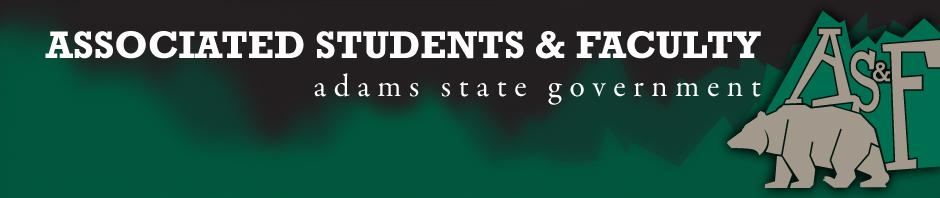 Adams State University Associated Students and Faculty LegislatureBill Number: ASF1516006Club Name: Business Department Event Name or Trip Destination: NATotal Amount of AS&F Funding: NATotal Club Points: NAAuthor: President ClearySponsor: Representative HargisEvent or Trip InformationWho: Alex LopezWhat: Senate SeatWhere: Adams State UniversityWhen: 2015-2016 Academic YearWhy: Involvement Author Contact Information: clearypj@grizzlies.adams.eduAccount Information: NAAdditional Information: During orientation I heard about several different clubs and activities which caught my attention, but none did a better job than the AS&F program. In High School I was in student government for three years and that is something I would love to carry forward into college. There are a few reasons why I believe I would make an excellent HAPPSS Senator within AS&F. I am a cheerful person who loves helping people, a dedicated worker, a strong speaker, and a very organized person. For one it is always important to try and remain cheerful, hopeful and helpful. It’s nearly impossible to be a leader if these characteristics do not reside within one’s heart and mind. This will also help me in not only representing the HAPPSS department but also the people in the entire ASU community. When I set my mind to something almost nothing can stop me. I consider myself to be very hardworking, and will do my best to uphold any and all duties that come with my role as the HAPPSS senator. I have a strong voice and am a very good speaker. I found my passion for public speaking roughly five years ago. I learned it was something I was good at, and something I loved to do. I will use my strong speaking skills to assist my department, the community and AS&F in any way that I can. My last attribute, and the one I would consider to be the most important is my organization skills. I am a very organized person and I feel this is necessary to be a senator in AS&F. This will help me keep track of tangible items, like documents and paper, but intangible items like names, sources and most of all time. Using all of my skills, cunning and guile, I will be a leader, a voice and a friend to all at Adams State University; while helping to improve my community.Assessment Rubric:Role of a Senator ·      Maintain a minimum 2.0 GPA·      Attend all AS&F Meetings ·      Sponsor Legislation·      Author Legislation·      Voting power in all mattersI, President Cleary, present this bill for consideration of and approval by the Associated Students and Faculty Senate, this 31st day of August, 2015.Implementation: Upon approval, be it enacted that:The proposed bill become adopted in favor of recognition by the AS&F Senate, and that:Alex Lopez will immediately assume the responsibilities and duties of the office of Business Senator.VOTE: Yeas_____ Nays______ Abs_______Complete applicable sections:ADOPTED at ______1st________ meeting of the AS&F Senate on _____8/31/15______.BILL did not pass at ______________ meeting of the AS&F Senate on ________.BILL will be reconsidered on ___________________.Approved/Disapproved by AS&F President___________Patrick Cleary____________________